                                                                                                                                                                                                        О Т К Р Ы Т О Е    А К Ц И О Н Е Р Н О Е     О Б Щ Е С Т В О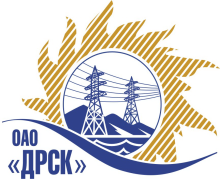 		Протокол выбора победителяг. Благовещенск, ул. Шевченко, 28ПРЕДМЕТ ЗАКУПКИ:Открытый запрос предложений на право заключения Договора на выполнение работ: «Расширение ПС 35/10 кВ "Пашково" на одну линейную ячейку» для нужд филиала ОАО «ДРСК» «ЭС ЕАО».ПРИСУТСТВОВАЛИ:	На заседании присутствовали __ членов Закупочной комиссии 2 уровня. ВОПРОСЫ ЗАСЕДАНИЯ ЗАКУПОЧНОЙ КОМИССИИ:1.	Об отклонении заявок  участников поступивших на ОЗП2.	О признании предложений соответствующими условиям закупки3.	О ранжировке предложений Участников закупки.  Выбор победителяВОПРОС 1 «Об отклонении заявок  участников поступивших на ОЗП»ОТМЕТИЛИ:Предложение ООО  «Энергосистема», г.Биробиджан (8 571 691,00 руб. без НДС) признается не соответствующим условиям ОЗП, поскольку не соответствует требованиям изложенным в п.4.1.16. закупочной документации  (свидетельстве СРО о допуске к видам работ Перечня видов работ отсутствует п.20.10. – Монтаж и демонтаж трансформаторных подстанций и линейного электрооборудования напряжением до 35 кВ включительно, п.20.12. – Установка распределительных устройств, коммутационной аппаратуры, устройств защиты, заявленный п.7.1. Технического задания). Предлагается отклонить  данное предложение от  дальнейшего рассмотрения.Предложение ООО «Гидроэлектромонтаж  (9 996 609,26 руб. без НДС) признается не соответствующим условиям ОЗП, поскольку итоговая стоимость предложения превышает плановую стоимость закупки. Предлагается отклонить  данное предложение от  дальнейшего рассмотрения.ВОПРОС 2 «О признании предложений соответствующими условиям закупки»ОТМЕТИЛИ:Предложение ООО «ФСК «Энергосоюз», ООО «ЭТК «Энерготранс», ООО «НаноЭлектроМонтаж» признается соответствующим условиям закупки. Предлагается принять данное предложение к дальнейшему рассмотрению.ВОПРОС 3 «О ранжировке предложений Участников закупки. Выбор победителя»ОТМЕТИЛИ:В соответствии с требованиями и условиями, предусмотренными извещением о закупке и Закупочной документацией, предлагается ранжировать предложения с 1 по 3 место следующим образом: На основании вышеприведенной ранжировки предложений предлагается признать Победителем Участника, занявшего первое место, а именно: ООО «ФСК «Энергосоюз», предложение на выполнение работ: «Расширение ПС 35/10 кВ "Пашково" на одну линейную ячейку» для нужд филиала ОАО «ДРСК» «ЭС ЕАО» на общую сумму – 8 864 909,00 руб. без учета НДС; 10 460 592,62 руб. с учетом НДС. Условия выполнения работ: с момента подписания договора до 30 октября 2013 г. Условия оплаты: Без аванса. Оплата после подписания акта выполненных работ обеими сторонами (в соответствии с графиком оплаты выполненных работ). Окончательная оплата производится в течение 30 (тридцати) календарных дней со дня подписания акта ввода в эксплуатацию  Срок действия предложения 65 дней с даты вскрытия конвертов.РЕШИЛИ:Отклонить предложения ООО «Гидроэлектромонтаж», ООО  «Энергосистема», г.Биробиджан поскольку они по существу не отвечают условиям ОЗП.Признать предложения ООО «ФСК «Энергосоюз», ООО «ЭТК «Энерготранс», ООО «НаноЭлектроМонтаж»  соответствующими условиям ОЗП. Утвердить ранжировку:Признать Победителем ОЗП ООО «ФСК «Энергосоюз», предложение на выполнение работ: «Расширение ПС 35/10 кВ "Пашково" на одну линейную ячейку» для нужд филиала ОАО «ДРСК» «ЭС ЕАО» на общую сумму – 8 864 909,00 руб. без учета НДС; 10 460 592,62 руб. с учетом НДС. Условия выполнения работ: с момента подписания договора до 30 октября 2013 г. Условия оплаты: Без аванса. Оплата после подписания акта выполненных работ обеими сторонами (в соответствии с графиком оплаты выполненных работ). Окончательная оплата производится в течение 30 (тридцати) календарных дней со дня подписания акта ввода в эксплуатацию  Срок действия предложения 65 дней с даты вскрытия конвертов.ДАЛЬНЕВОСТОЧНАЯ РАСПРЕДЕЛИТЕЛЬНАЯ СЕТЕВАЯ КОМПАНИЯУл.Шевченко, 28,   г.Благовещенск,  675000,     РоссияТел: (4162) 397-359; Тел/факс (4162) 397-200, 397-436Телетайп    154147 «МАРС»;         E-mail: doc@drsk.ruОКПО 78900638,    ОГРН  1052800111308,   ИНН/КПП  2801108200/280150001№  201/УТПиР-ВП15 апреля  2013 годаМесто в ранжировкеНаименование и адрес участникаЦена заявки, руб. без учета НДСИные существенные условия1 местоООО «ФСК «Энергосоюз»8 864 909,00Цена: 8 864 909,00 руб. без учета НДС; 10 460 592,62 руб. с учетом НДС. Условия выполнения работ: с момента подписания договора до 30 октября 2013 г. Условия оплаты: Без аванса. Оплата после подписания акта выполненных работ обеими сторонами (в соответствии с графиком оплаты выполненных работ). Окончательная оплата производится в течение 30 (тридцати) календарных дней со дня подписания акта ввода в эксплуатацию  Срок действия предложения 65 дней с даты вскрытия конвертов.2 местоООО «ЭТК «Энерготранс»8 953 119,67Цена: 8 953 119,67 руб. без учета НДС; 10 564 681,21 руб. с учетом НДС. Условия выполнения работ: дата начала работ: с момента заключения договора, окончание работ: 30.10.2013 г. Условия оплаты: Текущие платежи выплачиваются Заказчиком в течение 30 (тридцати) календарных дней с момента подписания актов выполненных работ обеими сторонами. Окончательная оплата производится в течение 30 (тридцати) календарных дней со дня подписания акта ввода в эксплуатацию.  Срок действия предложения  до «26» мая 2013 года3 местоООО «НаноЭлектроМонтаж»8 991 525,42Цена: 8 991 525,42 руб. без учета НДС; 10 610 000,00 руб. с учетом НДС. Условия выполнения работ: дата начала работ: с момента заключения договора, окончание работ: 30.10.2013 г. Условия оплаты: Текущие платежи выплачиваются Заказчиком в течение 30 (тридцати) календарных дней с момента подписания актов выполненных работ обеими сторонами. Окончательная оплата производится в течение 30 (тридцати) календарных дней со дня подписания акта ввода в эксплуатацию.  Срок действия предложения  до «31» мая 2013 годаМесто в ранжировкеНаименование и адрес участника1 местоООО «ФСК «Энергосоюз»2 местоООО «ЭТК «Энерготранс»3 местоООО «НаноЭлектроМонтаж»Ответственный секретарь Закупочной комиссии: Моторина О.А. «___»______2013 г._______________________________Технический секретарь Закупочной комиссии: Бражников Д.С.  «___»______2013 г._______________________________